Tel: 0345 60 80 190 
www.eastsussex.gov.uk Jennifer SaundersSenior Estates & Minerals Planner	BY EMAIL ONLYSAINT-GOBAINdate23 May 2023please contact	our ref	your refMrs Sarah Iles	RR/867/CM	SLI 
Dear Ms SaundersRR/867/CM - BRITISH GYPSUM ROBERTSBRIDGE PLANTI refer to your email dated 19 April 2023 in which you are seeking approval to import gypsum by road for a temporary period of two weeks, between 3rd and 19th June 2023.The reasons for this are set out in detail in your email and, essentially, are that due to major upgrade of the container storage and rail sidings area at Southampton docks being undertaken between 3rd and 19th June 2023, no trains will be able to run from Southampton to Robertsbridge, thereby resulting in no Spanish rock reaching the plant by rail. You have advised that there are no alternative locations off-site at where the trains could be loaded.You have also advised that due to the amount of rock required to continue to manufacture plasterboard, it is not possible to build and maintain sufficient stockpiles to last the shutdown period.It is therefore proposed to import the gypsum by road, which will involve 18 loads (36 HGV movements) per day. Routeing of the HGVs will follow designated trunk roads as set out in “Section 3 – Transport Routes” of the supporting statement which accompanied planning application RR/867/CM.I have given consideration to this request, including the reasons for it, and consider this to be acceptable. Accordingly, in accordance with the powers delegated to me and pursuant to the provisions of Condition 4 of planning permission RR/867/CM, I hereby AUTHORISE that gypsum may be imported to the Robertsbridge Works by road between 3rd and 19th June 2023. The approval is subject to the temporary importsby road being undertaken in accordance with the submitted details and the operation complying with all the other conditions imposed on RR/867/CM.Should you receive any complaints regarding the imports by road during this period, please let me know.Yours sincerelyEdward SheathEdward SheathHead of Planning and Environmentoneoff.docCommunities, Economy & Transport	County HallSt Anne’s CrescentRupert Clubb	LewesBEng (Hons) CEng FICE	East SussexDirector	BN7 1UE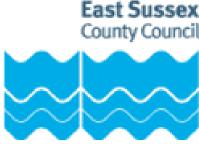 